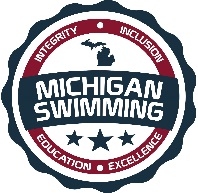 Integrity, Inclusion, Education, Excellence2024 CW Spring FlingHosted By: Club WolverineMay 5, 2024SanctionThis meet is sanctioned by Michigan Swimming, Inc. (MS), as a timed final meet on behalf of USA Swimming (USA-S) and Michigan Swimming, Inc., Sanction Number MI2324117. In granting this sanction it is understood and agreed that USA Swimming shall be free from any liabilities or claims for damages arising by reason of injuries to anyone during the conduct of the event. MS rules, safety, and warm up procedures will govern the meet as is fully set forth in these meet rules.Minor Athlete Abuse Prevention Policy AcknowledgementAll applicable adults participating in or associated with this meet acknowledge that they are subject to the provisions of the USA Swimming Minor Athlete Abuse Prevention Policy (“MAAPP”), and that they understand that compliance with the MAAPP policy is a condition of participation in the conduct of this competition. There will be at least two safety marshals at this competition, with at least one of each gender.LocationBrighton High School, 7878 Brighton Road, Brighton, MI, 48116TimesMay 5, 2024. Warm-up = 9:00AM, Events = 10:30AMFacilitiesBrighton High School Aquatic Center, is a 12-lane pool with supervised warm-up and warm down lanes available in lanes 10-12. Depth at start is 8.5-13ft and 4ft at turn. Permanent starting blocks and non-turbulent lane markers will be used. Colorado timing with an 8-lane display will be used.Course CertificationThe competition course has not been certified in accordance with 104.2.2C(4).Meet Format Timed Finals, Short Course Yards Meet.Eligibility All athletes and clubs registered with Michigan Swimming or another USA Swimming LSC are eligible to participate in this meet.Entry ProceduresEntries may be submitted to the Administrative Official as of April 19, 2024 at 10:00 AM. The Administrative Official must receive all entries no later than April 26, 2024 at 10:00 PM. Entries must include correct swimmer name (as registered with USA/MS Swimming), age and USA number. All individual entries should be submitted via electronic mail at the e-mail address listed in the last section of this meet information packet.Entry Acceptance and ProcessingEntries will be accepted and processed on a first come, first served basis in the order in which they are received after the entry open date listed above.Individual Entry LimitsSwimmers may swim a maximum of four (4) individual events.Entry Fees$5 per individual event. Make checks payable to Club Wolverine.SurchargesA $1.00 per athlete Michigan Swimming athlete surcharge applies. A $10.00 per athlete facility surcharge will also apply.Paper EntriesMS rules regarding non-electronic entries apply. $6 per individual event. There is $1.00 additional charge per event paid if the entry is not submitted in Hy-Tek format. Any surcharges detailed in the previous section also apply to paper entries. Paper entries may be submitted to the Administrative Official on a spreadsheet of your choice however, the paper entry must be logically formatted and must contain all pertinent information to allow the Administrative Official to easily enter the swimmer(s) in the correct events with correct seed times. RefundsOnce a team or individual entry has been received and processed by the Administrative Official there are no refunds in full or in part unless the “over qualification exception” applies (see MS Rules).Entry PaperworkYour club’s Entry, Entry Summary Sheet, and Check should be sent via U.S. mail or nationally recognized overnight courier to:Club Wolverine SwimmingPO Box 130229Ann Arbor, MI 48113Check InCheck-in will be required and will be located in the pool lobby starting 15 minutes prior to the start of that session’s warm-up.MarshalingThis will be a self-marshaled meet. Heat sheets will be posted on deck in well-trafficked areas.SeedingSeeding will be done after check in closes. Check in will close 15 minutes after the start of that session’s warm-up period. Swimmers who fail to check in for an event will be scratched from that event. All events are timed finals and will be seeded slowest to fastest.Deck Entries Deck entries may be allowed and will be conducted in accordance with current Michigan Swimming, Inc. rules & procedures. The cost of deck entries is $7.00 per event. Deck entry swimmers are subject to the Michigan Swimming $1.00 general surcharge and $10.00 facility surcharge if they are not already entered in the meet. Deck entries will count against individual entry limits.Meet Programs/AdmissionsAdmissions will be $5.00 a person (children 12 & Under free). Heat sheets will be posted for public viewing, and unofficial results may appear on Meet Mobile.ScoringNo individual or team scoring will be kept.AwardsThere will be no awards.ResultsComplete Official meet results will be posted on the Michigan Swimming Website at http://www.miswim.org/. Unofficial results will also be available on flash drive (HY- Team Manager result file) upon request. Teams must provide their own flash drive.ConcessionsConcessions may be available. No food or beverage will be allowed on the deck of the pool, in the locker rooms or in the spectator areas. A hospitality area will be available for coaches and officials.Lost and FoundArticles may be turned in/picked up at the lifeguard office. Articles not picked up by the end of the meet will be retained by the Meet Director or a representative for at least 14 days (any longer period shall be in the sole discretion of the Meet Director).Swimming SafetyMichigan Swimming warm up rules will be followed. To protect all swimmers during warm-ups, swimmers are required to enter the pool feet first at all times except when sprint lanes have been designated. No jumping or diving. The same rules will apply with respect to the warm-down pool and diving well. Penalties for violating these rules will be in the sole discretion of the Meet Referee which may include ejection from the meet.Racing Start CertificationAny swimmer entered in the meet must be certified by a USA Swimming member-coach as being proficient in performing a racing start or must start each race from within the water without the use of the backstroke ledge. When unaccompanied by a member-coach, it is the responsibility of the swimmer or the swimmer’s legal guardian to ensure compliance with this requirement.Deck Personnel/Locker Rooms/CredentialingOnly registered and current coaches, athletes, officials and meet personnel are allowed on the deck or in locker rooms. Access to the pool deck may only be granted to any other individual in the event of emergency through approval by the Meet Director or the Meet Referee. The Michigan Swimming Board of Directors, Officials Chairs of MS, and the Michigan Swimming Office staff are authorized deck personnel at all MS meets. Personal assistants/helpers of athletes with a disability shall be permitted when requested by an athlete with a disability or a coach of an athlete with a disability.All individuals seeking access to the pool deck must show a valid digital USA Swimming membership card reflecting good standing in order to receive a deck credential. The credential must be displayed at all times during the meet and will include the host team name as well as the function of the individual being granted access to the pool deck (Coach, Official, Timer, or Meet Personnel). In order to obtain a credential, Coaches and Officials must be current in all certifications through the final date of the meet. Meet personnel must return the credential at the conclusion of working each day and be reissued a credential daily.All access points to the pool deck and locker rooms will either be secured or staffed by a meet worker checking credentials throughout the duration of the meet.Swimmers with DisabilitiesAll swimmers are encouraged to participate. If any of your swimmers have special needs or requests, please indicate them on the entry form and with the Clerk of Course and/or the Meet Referee during warm ups.First AidSupplies will be kept in the lifeguard office.Medical SupervisionLifeguards will be on duty during the course of the meet. An AED and first aid supplies will be available as well.Facility Items(A)	No smoking is allowed in the building or on the grounds of any facility listed above.(B)	Pursuant to applicable Michigan law, no glass will be allowed on the deck of the pool or in the locker rooms.(C)	No bare feet allowed outside of the pool area. Swimmers need to have shoes to go into the hallway to awards or concessions.(D)	An Emergency Action Plan has been submitted by the Host Club to the Safety Chair and the Program Operations Chair of Michigan Swimming prior to sanction of this meet and is available for review and inspection at the lifeguard office.(E)	To comply with USA Swimming privacy and security policy, the use of audio or visual recording devices, including a cell phone, is not permitted in changing areas, rest rooms or locker rooms.(F)	Deck changing, in whole or in part, into or out of a swimsuit when wearing just one suit in an area other than a permanent or temporary locker room, bathroom, changing room or other space designated for changing purposes is prohibited.(G)	Operation of a drone, or any other flying apparatus, is prohibited over the venue (pools, athlete/coach areas, spectator areas and open ceiling locker rooms) any time athletes, coaches, officials and/or spectators are present.General Information and Errors/OmissionsAny errors or omissions in the program will be documented and signed by the Meet Referee and available for review at the Clerk of Course for Coaches review. Information will also be covered at the Coaches’ Meeting.Meet PersonnelMeet Director – Josh Wood (coachjosh@clubwolverine.org) Meet Referee – Chuck Krochmal (krochmal6@outlook.com) Safety Marshal – Ryan McCammon Administrative Official – Jeff Wilkins (meetentriescw@gmail.com) Schedule of Events:Check In Opens: 8:45amWarm Up: 9:00amCheck in Closes: 9:15amEvents Start: 10:30am1Mixed Open 50 Butterfly 2Mixed Open 100 Freestyle3Mixed 12 & Under 25 Freestyle4Mixed Open 50 Backstroke5Mixed Open 100 Breaststroke6Mixed 12 & Under 25 Breaststroke7Mixed Open 50 Breaststroke8Mixed Open 100 Backstroke9Mixed 12 & Under 25 Backstroke10Mixed Open 50 Freestyle11Mixed Open 100 Butterfly12Mixed 12 & Under 25 Butterfly13Mixed Open 100 IM